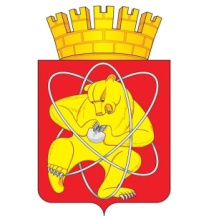 Муниципальное образование «Закрытое административно – территориальное образование  Железногорск Красноярского края»АДМИНИСТРАЦИЯ ЗАТО г. ЖЕЛЕЗНОГОРСКПОСТАНОВЛЕНИЕ30.03.2018                                                                                                                                        № 650г.ЖелезногорскО внесении изменений в постановление Администрации ЗАТО г.Железногорск  от 13.12.2017  № 2153 «Об утверждении сводного годового плана ремонтов источников тепловой энергии и тепловых сетей на 2018 год»        Руководствуясь Федеральным законом от 06.10.2003 № 131-ФЗ «Об общих принципах организации местного самоуправления в Российской Федерации», Федеральным законом от 27.07.2010 № 190-ФЗ «О теплоснабжении», постановлением Правительства Российской Федерации от 06.09.2012 № 889 «О выводе в ремонт и из эксплуатации источников тепловой энергии и тепловых сетей», организационно-методическими рекомендациями по подготовке к проведению отопительного периода и повышению надежности систем коммунального теплоснабжения в городах и населенных пунктах Российской Федерации, утвержденными приказом Госстроя Российской Федерации от 06.09.2000 № 203ПОСТАНОВЛЯЮ:         1. Внести следующие изменения в постановление   Администрации ЗАТО г. Железногорск от 13.12.2017 № 2153 «Об утверждении сводного годового плана ремонтов источников тепловой энергии и тепловых сетей на 2018 год»:        1.1. В Приложении № 1 строку 7 сводного годового плана ремонтов источников тепловой энергии и тепловых сетей на 2018 год изложить в новой редакции:       2. Управлению делами Администрации ЗАТО г. Железногорск (Е.В.Андросова)  довести настоящее постановление до сведения населения через газету «Город и горожане».       3. Отделу общественных связей Администрации ЗАТО г. Железногорск (И.С. Пикалова) разместить настоящее постановление на официальном сайте Муниципального образования «Закрытое административно-территориальное образование Железногорск Красноярского края» в информационно-телекоммуникационной сети Интернет.       4. Контроль над исполнением настоящего постановления возложить на первого заместителя Главы  администрации ЗАТО г. Железногорск  С.Е. Пешкова.       5. Постановление вступает в силу после его официального опубликования. Глава ЗАТО г. Железногорск                                                                     И.Г.Куксин7котельная № 2 МП Гортеплоэнергокотел № 1 ДКВР -10/1315.05.2018-14.09.201815.05.2018-14.09.2018 без отключения потребителей30.07.2018-09.08.2018 полное прекращение поставки тепловой энергии и горячей водыначало ремонтных работ  не ранее даты окончания отопительного периода, окончание  ремонтных работ  не позднее даты начала отопительного периода в соответствии с постановлениями Администрации ЗАТО г.Железногорск7котельная № 2 МП Гортеплоэнергокотел № 2 ДКВР -10/1315.05.2018-14.09.201815.05.2018-14.09.2018 без отключения потребителей30.07.2018-09.08.2018 полное прекращение поставки тепловой энергии и горячей водыначало ремонтных работ  не ранее даты окончания отопительного периода, окончание  ремонтных работ  не позднее даты начала отопительного периода в соответствии с постановлениями Администрации ЗАТО г.Железногорск7котельная № 2 МП Гортеплоэнергокотел № 3 ДКВР -10/1315.05.2018-14.09.201815.05.2018-14.09.2018 без отключения потребителей30.07.2018-09.08.2018 полное прекращение поставки тепловой энергии и горячей водыначало ремонтных работ  не ранее даты окончания отопительного периода, окончание  ремонтных работ  не позднее даты начала отопительного периода в соответствии с постановлениями Администрации ЗАТО г.Железногорск7котельная № 2 МП Гортеплоэнергокотел № 4 ДЕ-10/14ГМ15.05.2018-15.07.201815.05.2018-14.09.2018 без отключения потребителей30.07.2018-09.08.2018 полное прекращение поставки тепловой энергии и горячей водыначало ремонтных работ  не ранее даты окончания отопительного периода, окончание  ремонтных работ  не позднее даты начала отопительного периода в соответствии с постановлениями Администрации ЗАТО г.Железногорск7котельная № 2 МП Гортеплоэнергокотел №5 ДЕ-10/14ГМ16.07.2018-14.09.201815.05.2018-14.09.2018 без отключения потребителей30.07.2018-09.08.2018 полное прекращение поставки тепловой энергии и горячей водыначало ремонтных работ  не ранее даты окончания отопительного периода, окончание  ремонтных работ  не позднее даты начала отопительного периода в соответствии с постановлениями Администрации ЗАТО г.Железногорск7котельная № 2 МП Гортеплоэнерготепловые сети пос.Подгорный14.05.2016-14.09.201615.05.2018-14.09.2018 без отключения потребителей30.07.2018-09.08.2018 полное прекращение поставки тепловой энергии и горячей водыначало ремонтных работ  не ранее даты окончания отопительного периода, окончание  ремонтных работ  не позднее даты начала отопительного периода в соответствии с постановлениями Администрации ЗАТО г.Железногорск7котельная № 2 МП Гортеплоэнерготепловые сети пос.Подгорный15.05.2018-14.09.201815.05.2018-14.09.2018 без отключения потребителей30.07.2018-09.08.2018 полное прекращение поставки тепловой энергии и горячей водыначало ремонтных работ  не ранее даты окончания отопительного периода, окончание  ремонтных работ  не позднее даты начала отопительного периода в соответствии с постановлениями Администрации ЗАТО г.Железногорск7котельная № 2 МП Гортеплоэнерготепловые сети пос.Подгорный21.05.2018-23.05.2018гидравлические испытания, полное отключение потребителей на время опрессовки (не более 12 часов)начало ремонтных работ  не ранее даты окончания отопительного периода, окончание  ремонтных работ  не позднее даты начала отопительного периода в соответствии с постановлениями Администрации ЗАТО г.Железногорск